 Расчёт рассеивания (Существующее положение)	Расчёт выполнен в соответствии с «Методами расчётов рассеивания выбросов вредных (загрязняющих) веществ в атмосферном воздухе» (приказ Минприроды России от 06.06.2017 №273).1 Исходные данные для проведения расчёта рассеивания выбросовСредняя температура наружного воздуха, °С: 23,9;Скорость ветра (u*), повторяемость превышения которой составляет 5%, м/с: 8;Порог целесообразности по вкладу источников выброса: ≥ 0,1 ПДК;Параметры перебора ветров:– направление, метео °: 0 - 360;– скорость, м/с: 0,5 - 8.Основная система координат - правая с ориентацией оси OY на Север.Метеорологические характеристики и коэффициенты, определяющие условия рассеивания загрязняющих веществ в атмосфере приведены в таблице 1.1.Таблица № 1.1 – Метеорологические характеристики и коэффициентыСведения о концентрациях загрязняющих веществ на фоновых постах, используемых в расчете загрязнения атмосферы, приведены в таблице 1.2.Таблица № 1.2 - Сведения о концентрациях загрязняющих веществ на фоновых постах	Параметры расчётных областей, в которых выполнялся расчёт загрязнения атмосферы, приведены в таблице 1.3.Таблица № 1.3 – Параметры расчётных областей	Характеристика элементов застройки (зданий и сооружений, с коэффициентом заполнения не ниже 0,5), учитываемых при проведении расчёта загрязнения атмосферы, приведена в таблице 1.4.Таблица № 1.4 – Характеристика элементов застройки	Для каждого источника выброса определены опасная скорость ветра (Um, м/с), максимальная (т.е. достижимая с учётом коэффициента оседания (F)) концентрация в приземном слое атмосферы (Cmi) в мг/м³ и расстояние (Xmi, м), на котором достигается максимальная концентрация. 	Параметры источников загрязнения атмосферы с качественной и количественной характеристикой максимально разовых выбросов, приведены в таблице 1.5.Таблица № 1.5 - Параметры источников загрязнения атмосферыПримечание –  источники, которые учитываются в расчёте и вклад которых не исключается из фоновой концентрации – обозначены знаком " + "; источники, которые учитываются в расчёте с исключением вклада из фоновой концентрации – не имеют какого-либо знака перед  своим номером.2 Расчёт рассеивания:  ЗВ «0301. Азота диоксид» (См.р./ПДКм.р.)	Полное наименование вещества с кодом 301 – Азота диоксид (Азот (IV) оксид). Предельно допустимая максимальная разовая концентрация (ПДК) в атмосферном воздухе населённых мест составляет 0,2 мг/м³, класс опасности 3.  	Количество источников загрязнения атмосферы составляет - 24 (в том числе: организованных - 10, неорганизованных - 14). Распределение источников по градациям высот: 0-2 м – 4; 2-10 м – 15; 10-50 м – 5; свыше 50 м – нет.	Количественная характеристика выброса: 0,8797717 г/с.В расчёте учитывались фоновые концентрации, заданные на 1 ПНЗА (пост наблюдения за загрязнением атмосферы).	Расчётных точек – 15; расчётных границ – нет (точек базового покрытия – нет, дополнительного – нет); расчётных площадок - 1 (узлов  регулярной расчётной сетки – 825; дополнительных - 63); контрольных постов - нет.	Максимальная разовая расчётная концентрация, выраженная в долях ПДК составляет:	- на границе СЗЗ – 0,8635 (достигается в точке с координатами X=48,39 Y=711,02), при направлении ветра 196,5°, скорости ветра 2,5 м/с, в том числе: фоновая концентрация – 0,8, вклад источников предприятия 0,0635 (вклад неорганизованных источников – 0,0049);	- в жилой зоне – 0,8583 (достигается в точке с координатами X=-510,1 Y=703,98), при направлении ветра 146,3°, скорости ветра 2,5 м/с, в том числе: фоновая концентрация – 0,8, вклад источников предприятия 0,0583 (вклад неорганизованных источников – 0,004).Параметры источников загрязнения атмосферы, приведены в таблице 2.1.Таблица № 2.1 - Параметры источников загрязнения атмосферы	Значения приземных концентраций в каждой расчётной точке в атмосферном воздухе представляют собой суммарные максимально достижимые концентрации, соответствующие наиболее неблагоприятным сочетаниям таких метеорологических параметров как скорость (u, м/с) и направление ветра (φ, °). Рассчитанные значения концентраций в точках приведены в таблице 2.2.Таблица № 2.2 – Значения расчётных концентраций в точках	Карта схема района размещения источников загрязнения атмосферы, с нанесёнными результатами расчёта рассеивания по расчётной площадке 18. ООО "Мираторг Запад" - Калининградская обл., Гурьевский район, пос. Невское, ул. Совхозная, 12 приведена на рисунке 2.1.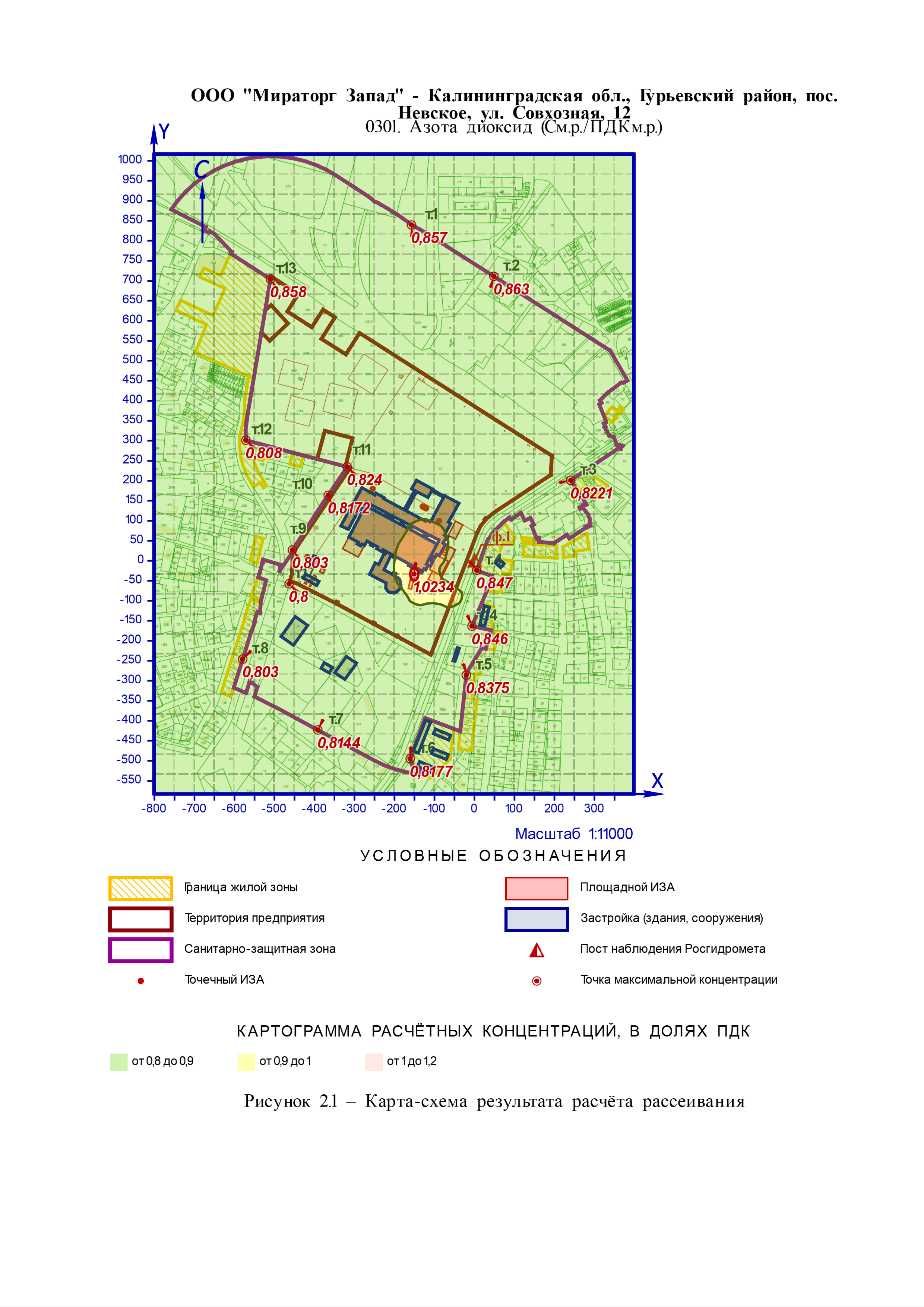 Наименование характеристикиВеличина12Площадка:	ООО "Мираторг Запад"Площадка:	ООО "Мираторг Запад"Коэффициент, зависящий от стратификации атмосферы, А160Коэффициент рельефа местности в городе1Средняя максимальная температура наружного воздуха наиболее жаркого месяца года, Т, °С23,9Средняя температура наружного воздуха наиболее холодного месяца (для котельных, работающих по отопительному графику), Т, °С-1,7Среднегодовая роза ветров, %-  С10  СВ8  В9  ЮВ14  Ю12  ЮЗ15  З20  СЗ12Скорость ветра (u*)  (по средним многолетним данным), повторяемость превышения которой составляет 5%, м/с8Фоновый постКоординаты постаКоординаты постаЗагрязняющее веществоЗагрязняющее веществоКонцентрация, мг/м³Концентрация, мг/м³Концентрация, мг/м³Концентрация, мг/м³Концентрация, мг/м³Концентрация, мг/м³Фоновый постКоординаты постаКоординаты постаЗагрязняющее веществоЗагрязняющее веществомаксимально-разовая при скорости ветра, м/смаксимально-разовая при скорости ветра, м/смаксимально-разовая при скорости ветра, м/смаксимально-разовая при скорости ветра, м/смаксимально-разовая при скорости ветра, м/ссреднегодоваяФоновый постКоординаты постаКоординаты постаЗагрязняющее веществоЗагрязняющее вещество0 – 23 – u*3 – u*3 – u*3 – u*среднегодоваяФоновый постXYкоднаименование0 – 2направление ветранаправление ветранаправление ветранаправление ветрасреднегодоваяФоновый постXYкоднаименование0 – 2СВЮЗсреднегодовая123456789101110,30,270301Азота диоксид-0,150,090,160,15-10,30,272902Взвешенные вещества-0,250,280,270,26-Расчётная областьВидШаг, мКоординатыКоординатыКоординатыКоординатыШирина, мВысота, мРасчётная областьВидШаг, мX1Y1X2Y2Ширина, мВысота, м1234567891. Северная граница СЗЗ т.1Точка--157,48839,46---22. Северная граница СЗЗ т.2Точка-48,39711,02---23. Северо-восточная граница/граница жилой зоны т.3Точка-240,55201,09---24. Восточная граница СЗЗ/граница жилой зоны т.4Точка-5,31-23,84---25. Восточная граница СЗЗ/граница жилой зоны т.5Точка--20,39-286,08---26. Юго-восточная граница СЗЗ/граница жилой зоны т.6Точка--160,85-494,85---27. Южная граница СЗЗ т.7Точка--391,58-423,13---28. Юго-западная граница СЗЗ/граница жилой зоны т.8Точка--579,35-245,93---29. Западная граница СЗЗ/граница жилой зоны т.9Точка--455,2626,82---210. Западная граница СЗЗ/граница жилой зоны т.10Точка--365,93163,69---211. Западная граница СЗЗ/граница жилой зоны т.11Точка--318,17234,59---212. Западная граница СЗЗ/граница жилой зоны т.12Точка--571,5301,34---213. Северо-западная граница СЗЗ/граница жилой зоны т.13Точка--510,1703,98---214. Восточная граница СЗЗ/граница жилой зоны т.14Точка--6,37-163,53---217. Зона СХ1Точка--463,48-57,64---218. ООО "Мираторг Запад" - Калининградская обл., Гурьевский район, пос. Невское, ул. Совхозная, 12Сетка50-201,22-583,12-201,221016,8812002Застройка (здания, сооружения)КоординатыКоординатыКоординатыКоординатыШирина, мВысота, мЗастройка (здания, сооружения)X1Y1X2Y2Ширина, мВысота, м12345671. 4КН-314,0953,76-93,5653,76167,9112,52. 4КН-262,36-28,66-183,99-28,66102,6512,53. 2КН-405,77-42,3-411,45-52,6638,727,54. КН-406,263,48-395,46-1,7620,0355. 2КН-468,07-200,25-432,66-150,67387,56. КН-349,4-267,99-294,96-267,9957,0657. 7КН-115,88-401,12-146,61-478,3713,28208. 2КН-334,0184,34-38,8184,34196,47189. 2КН-105,9176,39-76,41159,243,771810. 2КН-150,76191,51-110,79167,5226,271811. 2КН-147,53174,64-173,06126,096,241812. КН-379,57-261,86-359,24-273,8515,73513. 7КН-100,11-426,55-62,26-442,2612,72014. 7КН-105,44-475,66-68,14-490,813,022015. 7КН-139,8-508,22-103,42-523,3813,572016. КН-40,51-218,21-50,9-250,495,17517. 2КН31-114,4619,36-161,7812,727,518. 3КН56,91-0,870-12,1513,0110ИЗА(вар.)режимыТипВысота, мДиаметр, мКоординатыКоординатыШирина, мПараметры ГВСПараметры ГВСПараметры ГВСРельефUm, м/сЗагрязняющее веществоЗагрязняющее веществоЗагрязняющее веществоЗагрязняющее веществоЗагрязняющее веществоИЗА(вар.)режимыТипВысота, мДиаметр, мX1X2Y1Y2Ширина, мскор-ть, м/собъем, м³/стемп., °СРельефUm, м/скодвыброс, г/сFCmi, мг/м³Xmi, м1234567891011121314151617Площадка:	ООО "Мираторг Запад"Площадка:	ООО "Мираторг Запад"Площадка:	ООО "Мираторг Запад"Площадка:	ООО "Мираторг Запад"Площадка:	ООО "Мираторг Запад"Площадка:	ООО "Мираторг Запад"Площадка:	ООО "Мираторг Запад"Площадка:	ООО "Мираторг Запад"Площадка:	ООО "Мираторг Запад"Площадка:	ООО "Мираторг Запад"Площадка:	ООО "Мираторг Запад"Площадка:	ООО "Мираторг Запад"Площадка:	ООО "Мираторг Запад"Площадка:	ООО "Мираторг Запад"Площадка:	ООО "Мираторг Запад"Площадка:	ООО "Мираторг Запад"Площадка:	ООО "Мираторг Запад"Цех:	001. ЭнергоблокЦех:	001. ЭнергоблокЦех:	001. ЭнергоблокЦех:	001. ЭнергоблокЦех:	001. ЭнергоблокЦех:	001. ЭнергоблокЦех:	001. ЭнергоблокЦех:	001. ЭнергоблокЦех:	001. ЭнергоблокЦех:	001. ЭнергоблокЦех:	001. ЭнергоблокЦех:	001. ЭнергоблокЦех:	001. ЭнергоблокЦех:	001. ЭнергоблокЦех:	001. ЭнергоблокЦех:	001. ЭнергоблокЦех:	001. ЭнергоблокУчасток:	01. КотельнаяУчасток:	01. КотельнаяУчасток:	01. КотельнаяУчасток:	01. КотельнаяУчасток:	01. КотельнаяУчасток:	01. КотельнаяУчасток:	01. КотельнаяУчасток:	01. КотельнаяУчасток:	01. КотельнаяУчасток:	01. КотельнаяУчасток:	01. КотельнаяУчасток:	01. КотельнаяУчасток:	01. КотельнаяУчасток:	01. КотельнаяУчасток:	01. КотельнаяУчасток:	01. КотельнаяУчасток:	01. Котельная+0001135,000,7-129,19135,35-10,65084,098915011,5903010,274597010,0048338,26+0001135,000,7-129,19135,35-10,65084,098915011,5903040,044622010,0008338,26+0001135,000,7-129,19135,35-10,65084,098915011,5903300,000689511,20e-5338,26+0001135,000,7-129,19135,35-10,65084,098915011,5903370,651041010,0113338,26+0001135,000,7-129,19135,35-10,65084,098915011,5907030,0000004117,15e-9338,26+0002135,000,7-127,37134,26-10,06013,8715715011,5603010,272938310,005329,61+0002135,000,7-127,37134,26-10,06013,8715715011,5603040,044352510,0008329,61+0002135,000,7-127,37134,26-10,06013,8715715011,5603300,000648311,18e-5329,61+0002135,000,7-127,37134,26-10,06013,8715715011,5603370,611174910,011329,61+0002135,000,7-127,37134,26-10,06013,8715715011,5607030,0000002915,29e-9329,61+0003135,000,5-125,31133,38-21,07884,1388132512,3403010,202624210,0024442,99+0003135,000,5-125,31133,38-21,07884,1388132512,3403040,032926410,00039442,99+0003135,000,5-125,31133,38-21,07884,1388132512,3403300,000489215,74e-6442,99+0003135,000,5-125,31133,38-21,07884,1388132512,3403370,461939710,0054442,99+0003135,000,5-125,31133,38-21,07884,1388132512,3407030,0000001611,88e-9442,99+0004135,000,5-123,07132,33-4,063490,7978630011,203010,029536910,0011224,81+0004135,000,5-123,07132,33-4,063490,7978630011,203040,004799710,00018224,81+0004135,000,5-123,07132,33-4,063490,7978630011,203300,000096113,55e-6224,81+0004135,000,5-123,07132,33-4,063490,7978630011,203370,090592110,0033224,81+0004135,000,5-123,07132,33-4,063490,7978630011,207030,0000000113,70e-10224,81+0005135,000,5-120,69130,9-9,029071,7728532511,6103010,075566110,0015316,8+0005135,000,5-120,69130,9-9,029071,7728532511,6103040,012279510,00025316,8+0005135,000,5-120,69130,9-9,029071,7728532511,6103300,000216714,34e-6316,8+0005135,000,5-120,69130,9-9,029071,7728532511,6103370,204613610,004316,8+0005135,000,5-120,69130,9-9,029071,7728532511,6107030,0000000511,00e-9316,8+600434,00--146,77-144,99105,1104,211---10,503330,000005513,12e-522,8+600434,00--146,77-144,99105,1104,211---10,527540,001957010,01122,8Участок:	02. ДизельгенераторУчасток:	02. ДизельгенераторУчасток:	02. ДизельгенераторУчасток:	02. ДизельгенераторУчасток:	02. ДизельгенераторУчасток:	02. ДизельгенераторУчасток:	02. ДизельгенераторУчасток:	02. ДизельгенераторУчасток:	02. ДизельгенераторУчасток:	02. ДизельгенераторУчасток:	02. ДизельгенераторУчасток:	02. ДизельгенераторУчасток:	02. ДизельгенераторУчасток:	02. ДизельгенераторУчасток:	02. ДизельгенераторУчасток:	02. ДизельгенераторУчасток:	02. Дизельгенератор+001214,000,4-88,5599,52-4,193730,52745012,7903010,004120010,00656,67+001214,000,4-88,5599,52-4,193730,52745012,7903040,000669510,00156,67+001214,000,4-88,5599,52-4,193730,52745012,7903300,001375010,00256,67+001214,000,4-88,5599,52-4,193730,52745012,7903370,004500010,006656,67+001214,000,4-88,5599,52-4,193730,52745012,7907034,63e-916,83e-956,67+001214,000,4-88,5599,52-4,193730,52745012,7903280,000250010,0003756,67+001214,000,4-88,5599,52-4,193730,52745012,7913250,000053710,0000856,67+001214,000,4-88,5599,52-4,193730,52745012,7927320,001286210,001956,67Участок:	03. Ремонтный участокУчасток:	03. Ремонтный участокУчасток:	03. Ремонтный участокУчасток:	03. Ремонтный участокУчасток:	03. Ремонтный участокУчасток:	03. Ремонтный участокУчасток:	03. Ремонтный участокУчасток:	03. Ремонтный участокУчасток:	03. Ремонтный участокУчасток:	03. Ремонтный участокУчасток:	03. Ремонтный участокУчасток:	03. Ремонтный участокУчасток:	03. Ремонтный участокУчасток:	03. Ремонтный участокУчасток:	03. Ремонтный участокУчасток:	03. Ремонтный участокУчасток:	03. Ремонтный участок+600333,00--176,1-174,53120,46119,591,07---10,501230,001934230,0648,55+600333,00--176,1-174,53120,46119,591,07---10,501430,000117630,0048,55+600333,00--176,1-174,53120,46119,591,07---10,502030,000092130,0038,55+600333,00--176,1-174,53120,46119,591,07---10,503420,000085010,0009417,1+600333,00--176,1-174,53120,46119,591,07---10,503440,000708330,0248,55+600333,00--176,1-174,53120,46119,591,07---10,529080,000029630,0018,55+600333,00--176,1-174,53120,46119,591,07---10,529300,000550030,0188,55Цех:	002. Производственный цехЦех:	002. Производственный цехЦех:	002. Производственный цехЦех:	002. Производственный цехЦех:	002. Производственный цехЦех:	002. Производственный цехЦех:	002. Производственный цехЦех:	002. Производственный цехЦех:	002. Производственный цехЦех:	002. Производственный цехЦех:	002. Производственный цехЦех:	002. Производственный цехЦех:	002. Производственный цехЦех:	002. Производственный цехЦех:	002. Производственный цехЦех:	002. Производственный цехЦех:	002. Производственный цехУчасток:	01. АккумуляторнаяУчасток:	01. АккумуляторнаяУчасток:	01. АккумуляторнаяУчасток:	01. АккумуляторнаяУчасток:	01. АккумуляторнаяУчасток:	01. АккумуляторнаяУчасток:	01. АккумуляторнаяУчасток:	01. АккумуляторнаяУчасток:	01. АккумуляторнаяУчасток:	01. АккумуляторнаяУчасток:	01. АккумуляторнаяУчасток:	01. АккумуляторнаяУчасток:	01. АккумуляторнаяУчасток:	01. АккумуляторнаяУчасток:	01. АккумуляторнаяУчасток:	01. АккумуляторнаяУчасток:	01. Аккумуляторная+001313,000,25-264,78136,53-14,13810,6942211,5303220,000123810,0002352,38+001413,000,25-134,1-29,56-16,70490,822211,8103220,000072711,04e-461,89Участок:	02. Склад муки и специй, подготовка сыпучих смесейУчасток:	02. Склад муки и специй, подготовка сыпучих смесейУчасток:	02. Склад муки и специй, подготовка сыпучих смесейУчасток:	02. Склад муки и специй, подготовка сыпучих смесейУчасток:	02. Склад муки и специй, подготовка сыпучих смесейУчасток:	02. Склад муки и специй, подготовка сыпучих смесейУчасток:	02. Склад муки и специй, подготовка сыпучих смесейУчасток:	02. Склад муки и специй, подготовка сыпучих смесейУчасток:	02. Склад муки и специй, подготовка сыпучих смесейУчасток:	02. Склад муки и специй, подготовка сыпучих смесейУчасток:	02. Склад муки и специй, подготовка сыпучих смесейУчасток:	02. Склад муки и специй, подготовка сыпучих смесейУчасток:	02. Склад муки и специй, подготовка сыпучих смесейУчасток:	02. Склад муки и специй, подготовка сыпучих смесейУчасток:	02. Склад муки и специй, подготовка сыпучих смесейУчасток:	02. Склад муки и специй, подготовка сыпучих смесейУчасток:	02. Склад муки и специй, подготовка сыпучих смесей+0035118,000,95-209,3526,59-3,057192,1671710,529020,060480030,0351,3Участок:	03. МоечнаяУчасток:	03. МоечнаяУчасток:	03. МоечнаяУчасток:	03. МоечнаяУчасток:	03. МоечнаяУчасток:	03. МоечнаяУчасток:	03. МоечнаяУчасток:	03. МоечнаяУчасток:	03. МоечнаяУчасток:	03. МоечнаяУчасток:	03. МоечнаяУчасток:	03. МоечнаяУчасток:	03. МоечнаяУчасток:	03. МоечнаяУчасток:	03. МоечнаяУчасток:	03. МоечнаяУчасток:	03. Моечная+0020120,000,3-141,1914,86-11,78450,8332210,501500,000134435,35e-557+0021120,000,25-152,9614,18-9,045090,4442210,501500,000078433,12e-557Участок:	04. ОбжаркаУчасток:	04. ОбжаркаУчасток:	04. ОбжаркаУчасток:	04. ОбжаркаУчасток:	04. ОбжаркаУчасток:	04. ОбжаркаУчасток:	04. ОбжаркаУчасток:	04. ОбжаркаУчасток:	04. ОбжаркаУчасток:	04. ОбжаркаУчасток:	04. ОбжаркаУчасток:	04. ОбжаркаУчасток:	04. ОбжаркаУчасток:	04. ОбжаркаУчасток:	04. ОбжаркаУчасток:	04. ОбжаркаУчасток:	04. Обжарка+0022120,000,26-199,0572,52-9,417450,55010,5613140,001280010,0003676,17+0022120,000,26-199,0572,52-9,417450,55010,5615310,000416010,0001276,17+0023120,000,26-194,5369,9-9,417450,55010,5613140,001280010,0003676,17+0023120,000,26-194,5369,9-9,417450,55010,5615310,000416010,0001276,17+0024120,000,25-188,4958,19-10,18590,55010,5613140,000672010,0001976,98+0024120,000,25-188,4958,19-10,18590,55010,5615310,000218410,0000676,98+0025120,000,25-184,0155,95-10,18590,55010,5613140,000672010,0001976,98+0025120,000,25-184,0155,95-10,18590,55010,5615310,000218410,0000676,98+0026120,000,26-185,0873,31-9,417450,55010,5613140,001440010,000476,17+0026120,000,26-185,0873,31-9,417450,55010,5615310,000468010,0001376,17+0027120,000,26-182,2666,44-9,417450,55010,5613140,001440010,000476,17+0027120,000,26-182,2666,44-9,417450,55010,5615310,000468010,0001376,17Участок:	05. ПанировкаУчасток:	05. ПанировкаУчасток:	05. ПанировкаУчасток:	05. ПанировкаУчасток:	05. ПанировкаУчасток:	05. ПанировкаУчасток:	05. ПанировкаУчасток:	05. ПанировкаУчасток:	05. ПанировкаУчасток:	05. ПанировкаУчасток:	05. ПанировкаУчасток:	05. ПанировкаУчасток:	05. ПанировкаУчасток:	05. ПанировкаУчасток:	05. ПанировкаУчасток:	05. ПанировкаУчасток:	05. Панировка+0033118,000,95-214,1461,74-5,455533,8671710,529020,036100030,01851,3+0034118,000,95-215,4157,71-5,754624,0791710,529020,036130030,01851,3+003813,001,2-155,7188,3-1,95232,2082011,0229020,015040030,1717,36Участок:	06. Подготовка сыпучих смесейУчасток:	06. Подготовка сыпучих смесейУчасток:	06. Подготовка сыпучих смесейУчасток:	06. Подготовка сыпучих смесейУчасток:	06. Подготовка сыпучих смесейУчасток:	06. Подготовка сыпучих смесейУчасток:	06. Подготовка сыпучих смесейУчасток:	06. Подготовка сыпучих смесейУчасток:	06. Подготовка сыпучих смесейУчасток:	06. Подготовка сыпучих смесейУчасток:	06. Подготовка сыпучих смесейУчасток:	06. Подготовка сыпучих смесейУчасток:	06. Подготовка сыпучих смесейУчасток:	06. Подготовка сыпучих смесейУчасток:	06. Подготовка сыпучих смесейУчасток:	06. Подготовка сыпучих смесейУчасток:	06. Подготовка сыпучих смесей+0032118,000,25-112,1344,49-9,004350,4422110,529020,006900030,003551,3+0036118,000,95-183,9162,28-5,988814,2451610,529020,034680030,01851,3+0037118,000,25-141,3452,93-4,359570,2141910,529020,002660030,0013551,3Участок:	07. ЛабораторияУчасток:	07. ЛабораторияУчасток:	07. ЛабораторияУчасток:	07. ЛабораторияУчасток:	07. ЛабораторияУчасток:	07. ЛабораторияУчасток:	07. ЛабораторияУчасток:	07. ЛабораторияУчасток:	07. ЛабораторияУчасток:	07. ЛабораторияУчасток:	07. ЛабораторияУчасток:	07. ЛабораторияУчасток:	07. ЛабораторияУчасток:	07. ЛабораторияУчасток:	07. ЛабораторияУчасток:	07. ЛабораторияУчасток:	07. Лаборатория+0030114,000,32-220,788,19-4,227550,342010,501500,000003333,02e-639,9+0030114,000,32-220,788,19-4,227550,342010,503220,000006712,04e-679,8+0030114,000,32-220,788,19-4,227550,342010,503020,000125013,81e-579,8+0030114,000,32-220,788,19-4,227550,342010,503030,000012313,75e-679,8+0030114,000,32-220,788,19-4,227550,342010,503160,000037811,15e-579,8+0030114,000,32-220,788,19-4,227550,342010,510610,000417510,0001379,8Цех:	003. Очистные сооруженияЦех:	003. Очистные сооруженияЦех:	003. Очистные сооруженияЦех:	003. Очистные сооруженияЦех:	003. Очистные сооруженияЦех:	003. Очистные сооруженияЦех:	003. Очистные сооруженияЦех:	003. Очистные сооруженияЦех:	003. Очистные сооруженияЦех:	003. Очистные сооруженияЦех:	003. Очистные сооруженияЦех:	003. Очистные сооруженияЦех:	003. Очистные сооруженияЦех:	003. Очистные сооруженияЦех:	003. Очистные сооруженияЦех:	003. Очистные сооруженияЦех:	003. Очистные сооруженияУчасток:	01. БОСУчасток:	01. БОСУчасток:	01. БОСУчасток:	01. БОСУчасток:	01. БОСУчасток:	01. БОСУчасток:	01. БОСУчасток:	01. БОСУчасток:	01. БОСУчасток:	01. БОСУчасток:	01. БОСУчасток:	01. БОСУчасток:	01. БОСУчасток:	01. БОСУчасток:	01. БОСУчасток:	01. БОСУчасток:	01. БОС+003914,000,25-410,04-46,91-0,753760,0372010,503010,000024110,0001422,8+003914,000,25-410,04-46,91-0,753760,0372010,503030,000205310,0011622,8+003914,000,25-410,04-46,91-0,753760,0372010,503040,000070910,000422,8+003914,000,25-410,04-46,91-0,753760,0372010,503330,000113110,0006422,8+003914,000,25-410,04-46,91-0,753760,0372010,513250,000032610,0001922,8+003914,000,25-410,04-46,91-0,753760,0372010,504100,007154910,0422,8+003914,000,25-410,04-46,91-0,753760,0372010,510710,000043410,0002522,8+003914,000,25-410,04-46,91-0,753760,0372010,517160,0000023311,32e-522,8+003118,000,25-390,71-55,39-4,074370,22010,501500,000003331,11e-522,8+003118,000,25-390,71-55,39-4,074370,22010,503020,000125010,0001445,6+003118,000,25-390,71-55,39-4,074370,22010,503160,000037814,25e-545,6+003118,000,25-390,71-55,39-4,074370,22010,503220,000006717,54e-645,6+003118,000,25-390,71-55,39-4,074370,22010,510610,000417510,0004745,6+004016,800,25-417,948,83-1,079710,0532010,503010,000008911,46e-538,76+004016,800,25-417,948,83-1,079710,0532010,503030,000210710,0003538,76+004016,800,25-417,948,83-1,079710,0532010,503040,000155210,0002638,76+004016,800,25-417,948,83-1,079710,0532010,503330,000071010,0001238,76+004016,800,25-417,948,83-1,079710,0532010,504100,005698810,009438,76+004016,800,25-417,948,83-1,079710,0532010,510710,000055910,0000938,76+004016,800,25-417,948,83-1,079710,0532010,513250,000057719,48e-538,76+004016,800,25-417,948,83-1,079710,0532010,517160,000002914,74e-638,76+601236,00--396,66-405,089,94-8,212---10,503010,000031310,0000734,2+601236,00--396,66-405,089,94-8,212---10,503030,000410510,000934,2+601236,00--396,66-405,089,94-8,212---10,503040,000231310,000534,2+601236,00--396,66-405,089,94-8,212---10,503330,000113910,0002534,2+601236,00--396,66-405,089,94-8,212---10,504100,010037810,02234,2+601236,00--396,66-405,089,94-8,212---10,510710,000079610,0001834,2+601236,00--396,66-405,089,94-8,212---10,513250,000096110,0002134,2+601236,00--396,66-405,089,94-8,212---10,517160,000004119,01e-634,2+601332,00--385,08-376,06-22,63-26,9510---10,503010,000041910,001211,4+601332,00--385,08-376,06-22,63-26,9510---10,503030,000284110,00811,4+601332,00--385,08-376,06-22,63-26,9510---10,503040,000135610,003911,4+601332,00--385,08-376,06-22,63-26,9510---10,503330,000062910,001811,4+601332,00--385,08-376,06-22,63-26,9510---10,504100,003813010,1111,4+601332,00--385,08-376,06-22,63-26,9510---10,510710,000048410,001411,4+601332,00--385,08-376,06-22,63-26,9510---10,513250,000070510,00211,4+601332,00--385,08-376,06-22,63-26,9510---10,517160,000002510,0000711,4+601432,00--406,57-404,72-21,37-17,824---10,503010,000002810,0000811,4+601432,00--406,57-404,72-21,37-17,824---10,503030,000085310,002411,4+601432,00--406,57-404,72-21,37-17,824---10,503040,000030110,0008611,4+601432,00--406,57-404,72-21,37-17,824---10,503330,000027010,0007711,4+601432,00--406,57-404,72-21,37-17,824---10,504100,003195910,0911,4+601432,00--406,57-404,72-21,37-17,824---10,510710,000008810,0002511,4+601432,00--406,57-404,72-21,37-17,824---10,513250,000019410,0005511,4+601432,00--406,57-404,72-21,37-17,824---10,517160,0000004511,30e-511,4+601532,00--411,98-409,29-61,93-63,253---10,503010,000006910,000211,4+601532,00--411,98-409,29-61,93-63,253---10,503030,000042510,001211,4+601532,00--411,98-409,29-61,93-63,253---10,503040,000033010,0009411,4+601532,00--411,98-409,29-61,93-63,253---10,503330,000011910,0003411,4+601532,00--411,98-409,29-61,93-63,253---10,504100,000566010,01611,4+601532,00--411,98-409,29-61,93-63,253---10,510710,000011610,0003311,4+601532,00--411,98-409,29-61,93-63,253---10,513250,000015710,0004511,4+601532,00--411,98-409,29-61,93-63,253---10,517160,0000004711,35e-511,4+601632,00--424,54-419,6-54,91-57,553---10,503010,000003018,65e-511,4+601632,00--424,54-419,6-54,91-57,553---10,503030,000194610,005611,4+601632,00--424,54-419,6-54,91-57,553---10,503040,000054110,001511,4+601632,00--424,54-419,6-54,91-57,553---10,503330,000015710,0004511,4+601632,00--424,54-419,6-54,91-57,553---10,504100,000864910,02511,4+601632,00--424,54-419,6-54,91-57,553---10,510710,000020010,0005711,4+601632,00--424,54-419,6-54,91-57,553---10,513250,000013510,0003911,4+601632,00--424,54-419,6-54,91-57,553---10,517160,000000710,0000211,4Участок:	02. ЛОСУчасток:	02. ЛОСУчасток:	02. ЛОСУчасток:	02. ЛОСУчасток:	02. ЛОСУчасток:	02. ЛОСУчасток:	02. ЛОСУчасток:	02. ЛОСУчасток:	02. ЛОСУчасток:	02. ЛОСУчасток:	02. ЛОСУчасток:	02. ЛОСУчасток:	02. ЛОСУчасток:	02. ЛОСУчасток:	02. ЛОСУчасток:	02. ЛОСУчасток:	02. ЛОС+002815,000,35-242,91195,97-7,171720,692010,6503010,000000511,17e-637,2+002815,000,35-242,91195,97-7,171720,692010,6503030,000004811,12e-537,2+002815,000,35-242,91195,97-7,171720,692010,6503040,000001814,20e-637,2+002815,000,35-242,91195,97-7,171720,692010,6503330,000001613,73e-637,2+002815,000,35-242,91195,97-7,171720,692010,6504100,000126610,000337,2+002815,000,35-242,91195,97-7,171720,692010,6510710,0000006511,52e-637,2+002815,000,35-242,91195,97-7,171720,692010,6513250,000000811,87e-637,2+002815,000,35-242,91195,97-7,171720,692010,6517160,0000000317,00e-837,2+002915,000,35-254,3179,93-7,171720,692010,6503010,000000511,17e-637,2+002915,000,35-254,3179,93-7,171720,692010,6503030,000004811,12e-537,2+002915,000,35-254,3179,93-7,171720,692010,6503040,000001814,20e-637,2+002915,000,35-254,3179,93-7,171720,692010,6503330,000001613,73e-637,2+002915,000,35-254,3179,93-7,171720,692010,6504100,000126610,000337,2+002915,000,35-254,3179,93-7,171720,692010,6510710,0000006511,52e-637,2+002915,000,35-254,3179,93-7,171720,692010,6513250,000000811,87e-637,2+002915,000,35-254,3179,93-7,171720,692010,6517160,0000000317,00e-837,2Цех:	004. Работа автопогрузчиковЦех:	004. Работа автопогрузчиковЦех:	004. Работа автопогрузчиковЦех:	004. Работа автопогрузчиковЦех:	004. Работа автопогрузчиковЦех:	004. Работа автопогрузчиковЦех:	004. Работа автопогрузчиковЦех:	004. Работа автопогрузчиковЦех:	004. Работа автопогрузчиковЦех:	004. Работа автопогрузчиковЦех:	004. Работа автопогрузчиковЦех:	004. Работа автопогрузчиковЦех:	004. Работа автопогрузчиковЦех:	004. Работа автопогрузчиковЦех:	004. Работа автопогрузчиковЦех:	004. Работа автопогрузчиковЦех:	004. Работа автопогрузчиков+601035,00--94,16-69,08-3,43-15,8797---10,503010,010210410,03428,5+601035,00--94,16-69,08-3,43-15,8797---10,503040,001659210,005628,5+601035,00--94,16-69,08-3,43-15,8797---10,503280,000733010,002528,5+601035,00--94,16-69,08-3,43-15,8797---10,503300,002161910,007328,5+601035,00--94,16-69,08-3,43-15,8797---10,503370,017359310,0628,5+601035,00--94,16-69,08-3,43-15,8797---10,527320,003648110,01228,5Цех:	005. Автотранспортный участокЦех:	005. Автотранспортный участокЦех:	005. Автотранспортный участокЦех:	005. Автотранспортный участокЦех:	005. Автотранспортный участокЦех:	005. Автотранспортный участокЦех:	005. Автотранспортный участокЦех:	005. Автотранспортный участокЦех:	005. Автотранспортный участокЦех:	005. Автотранспортный участокЦех:	005. Автотранспортный участокЦех:	005. Автотранспортный участокЦех:	005. Автотранспортный участокЦех:	005. Автотранспортный участокЦех:	005. Автотранспортный участокЦех:	005. Автотранспортный участокЦех:	005. Автотранспортный участокУчасток:	01. Стоянка автотранспортаУчасток:	01. Стоянка автотранспортаУчасток:	01. Стоянка автотранспортаУчасток:	01. Стоянка автотранспортаУчасток:	01. Стоянка автотранспортаУчасток:	01. Стоянка автотранспортаУчасток:	01. Стоянка автотранспортаУчасток:	01. Стоянка автотранспортаУчасток:	01. Стоянка автотранспортаУчасток:	01. Стоянка автотранспортаУчасток:	01. Стоянка автотранспортаУчасток:	01. Стоянка автотранспортаУчасток:	01. Стоянка автотранспортаУчасток:	01. Стоянка автотранспортаУчасток:	01. Стоянка автотранспортаУчасток:	01. Стоянка автотранспортаУчасток:	01. Стоянка автотранспорта+600835,00--156,19-161,42-47,17-70,068,37---10,503010,004265410,01428,5+600835,00--156,19-161,42-47,17-70,068,37---10,503040,000693010,002328,5+600835,00--156,19-161,42-47,17-70,068,37---10,503280,000227110,0007628,5+600835,00--156,19-161,42-47,17-70,068,37---10,503300,000814610,002728,5+600835,00--156,19-161,42-47,17-70,068,37---10,503370,034965210,1228,5+600835,00--156,19-161,42-47,17-70,068,37---10,527320,003482710,01228,5+600835,00--156,19-161,42-47,17-70,068,37---10,527040,002150210,007228,5Участок:	02. Стоянка автотранспорта ОСУчасток:	02. Стоянка автотранспорта ОСУчасток:	02. Стоянка автотранспорта ОСУчасток:	02. Стоянка автотранспорта ОСУчасток:	02. Стоянка автотранспорта ОСУчасток:	02. Стоянка автотранспорта ОСУчасток:	02. Стоянка автотранспорта ОСУчасток:	02. Стоянка автотранспорта ОСУчасток:	02. Стоянка автотранспорта ОСУчасток:	02. Стоянка автотранспорта ОСУчасток:	02. Стоянка автотранспорта ОСУчасток:	02. Стоянка автотранспорта ОСУчасток:	02. Стоянка автотранспорта ОСУчасток:	02. Стоянка автотранспорта ОСУчасток:	02. Стоянка автотранспорта ОСУчасток:	02. Стоянка автотранспорта ОСУчасток:	02. Стоянка автотранспорта ОС+600935,00--410,14-397,25-35,49-42,47,33---10,503010,000584910,00228,5+600935,00--410,14-397,25-35,49-42,47,33---10,503040,000095010,0003228,5+600935,00--410,14-397,25-35,49-42,47,33---10,503300,000072610,0002428,5+600935,00--410,14-397,25-35,49-42,47,33---10,503370,052551210,1828,5+600935,00--410,14-397,25-35,49-42,47,33---10,527040,007520710,02528,5+601135,00--322,04-283,144,2223,2632,32---10,503010,003081810,010428,5+601135,00--322,04-283,144,2223,2632,32---10,503040,000501110,001728,5+601135,00--322,04-283,144,2223,2632,32---10,503280,000175310,000628,5+601135,00--322,04-283,144,2223,2632,32---10,503300,000550810,001928,5+601135,00--322,04-283,144,2223,2632,32---10,503370,008852410,0328,5+601135,00--322,04-283,144,2223,2632,32---10,527040,003541710,01228,5Цех:	006. Участок подготовки сыпучих смесейЦех:	006. Участок подготовки сыпучих смесейЦех:	006. Участок подготовки сыпучих смесейЦех:	006. Участок подготовки сыпучих смесейЦех:	006. Участок подготовки сыпучих смесейЦех:	006. Участок подготовки сыпучих смесейЦех:	006. Участок подготовки сыпучих смесейЦех:	006. Участок подготовки сыпучих смесейЦех:	006. Участок подготовки сыпучих смесейЦех:	006. Участок подготовки сыпучих смесейЦех:	006. Участок подготовки сыпучих смесейЦех:	006. Участок подготовки сыпучих смесейЦех:	006. Участок подготовки сыпучих смесейЦех:	006. Участок подготовки сыпучих смесейЦех:	006. Участок подготовки сыпучих смесейЦех:	006. Участок подготовки сыпучих смесейЦех:	006. Участок подготовки сыпучих смесей+0062120,000,5-152,52111,41-7,063931,3872010,529020,480000030,1957+0061120,000,5-163,6101,46-7,063931,3872010,529020,036100030,01457Цех:	007. Участок обжарки. Линия №6Цех:	007. Участок обжарки. Линия №6Цех:	007. Участок обжарки. Линия №6Цех:	007. Участок обжарки. Линия №6Цех:	007. Участок обжарки. Линия №6Цех:	007. Участок обжарки. Линия №6Цех:	007. Участок обжарки. Линия №6Цех:	007. Участок обжарки. Линия №6Цех:	007. Участок обжарки. Линия №6Цех:	007. Участок обжарки. Линия №6Цех:	007. Участок обжарки. Линия №6Цех:	007. Участок обжарки. Линия №6Цех:	007. Участок обжарки. Линия №6Цех:	007. Участок обжарки. Линия №6Цех:	007. Участок обжарки. Линия №6Цех:	007. Участок обжарки. Линия №6Цех:	007. Участок обжарки. Линия №6+0057120,000,35-184,36109,1-16,11,5495010,8213140,000064017,80e-6128,2+0057120,000,35-184,36109,1-16,11,5495010,8215310,000400010,00005128,2+0058120,000,35-176,63105,43-16,11,5495010,8213140,000064017,80e-6128,2+0058120,000,35-176,63105,43-16,11,5495010,8215310,000400010,00005128,2+0059125,000,25-168,76101,43-14,09730,6922010,513140,001600011,26e-4142,5+0059125,000,25-168,76101,43-14,09730,6922010,515310,010000010,0008142,5+0060125,000,25-161,7997,99-14,09730,6922010,513140,001600011,26e-4142,5+0060125,000,25-161,7997,99-14,09730,6922010,515310,010000010,0008142,5Цех:	008. Участок обжарки. Линия №7Цех:	008. Участок обжарки. Линия №7Цех:	008. Участок обжарки. Линия №7Цех:	008. Участок обжарки. Линия №7Цех:	008. Участок обжарки. Линия №7Цех:	008. Участок обжарки. Линия №7Цех:	008. Участок обжарки. Линия №7Цех:	008. Участок обжарки. Линия №7Цех:	008. Участок обжарки. Линия №7Цех:	008. Участок обжарки. Линия №7Цех:	008. Участок обжарки. Линия №7Цех:	008. Участок обжарки. Линия №7Цех:	008. Участок обжарки. Линия №7Цех:	008. Участок обжарки. Линия №7Цех:	008. Участок обжарки. Линия №7Цех:	008. Участок обжарки. Линия №7Цех:	008. Участок обжарки. Линия №7+0050120,000,35-177,54121,75-16,11,5495010,8213140,000064017,80e-6128,2+0050120,000,35-177,54121,75-16,11,5495010,8215310,000400010,00005128,2+0051120,000,35-169,91117,35-16,11,5495010,8213140,000064017,80e-6128,2+0051120,000,35-169,91117,35-16,11,5495010,8215310,000400010,00005128,2+0052120,000,25-162,24113,48-14,09730,6922010,513140,001600010,00021114+0052120,000,25-162,24113,48-14,09730,6922010,515310,010000010,0013114+0053120,000,25-155,71109,68-14,09730,6922010,513140,001600010,00021114+0053120,000,25-155,71109,68-14,09730,6922010,515310,010000010,0013114Цех:	009. Мойка тарыЦех:	009. Мойка тарыЦех:	009. Мойка тарыЦех:	009. Мойка тарыЦех:	009. Мойка тарыЦех:	009. Мойка тарыЦех:	009. Мойка тарыЦех:	009. Мойка тарыЦех:	009. Мойка тарыЦех:	009. Мойка тарыЦех:	009. Мойка тарыЦех:	009. Мойка тарыЦех:	009. Мойка тарыЦех:	009. Мойка тарыЦех:	009. Мойка тарыЦех:	009. Мойка тарыЦех:	009. Мойка тары+0054120,000,2-139,7394,33-7,066480,2222010,501500,000067232,67e-557+0055120,000,2-137,4293,25-7,066480,2222010,501500,000067232,67e-557+0056120,000,2-135,5492,27-7,066480,2222010,501500,000078433,12e-557Цех:	010. Упаковка готовой продукцииЦех:	010. Упаковка готовой продукцииЦех:	010. Упаковка готовой продукцииЦех:	010. Упаковка готовой продукцииЦех:	010. Упаковка готовой продукцииЦех:	010. Упаковка готовой продукцииЦех:	010. Упаковка готовой продукцииЦех:	010. Упаковка готовой продукцииЦех:	010. Упаковка готовой продукцииЦех:	010. Упаковка готовой продукцииЦех:	010. Упаковка готовой продукцииЦех:	010. Упаковка готовой продукцииЦех:	010. Упаковка готовой продукцииЦех:	010. Упаковка готовой продукцииЦех:	010. Упаковка готовой продукцииЦех:	010. Упаковка готовой продукцииЦех:	010. Упаковка готовой продукции+0063120,000,5-195,91123,58-7,069031,3882010,503370,002685010,00036114+0063120,000,5-195,91123,58-7,069031,3882010,513250,002524010,00033114+0063120,000,5-195,91123,58-7,069031,3882010,513170,001808010,00024114+0063120,000,5-195,91123,58-7,069031,3882010,515550,001933010,00026114Цех:	011. Энергоблок №2Цех:	011. Энергоблок №2Цех:	011. Энергоблок №2Цех:	011. Энергоблок №2Цех:	011. Энергоблок №2Цех:	011. Энергоблок №2Цех:	011. Энергоблок №2Цех:	011. Энергоблок №2Цех:	011. Энергоблок №2Цех:	011. Энергоблок №2Цех:	011. Энергоблок №2Цех:	011. Энергоблок №2Цех:	011. Энергоблок №2Цех:	011. Энергоблок №2Цех:	011. Энергоблок №2Цех:	011. Энергоблок №2Цех:	011. Энергоблок №2+0064114,000,25-121,87182,48-14,05660,692010,503030,016000010,00579,8Цех:	012. Транспортный цехЦех:	012. Транспортный цехЦех:	012. Транспортный цехЦех:	012. Транспортный цехЦех:	012. Транспортный цехЦех:	012. Транспортный цехЦех:	012. Транспортный цехЦех:	012. Транспортный цехЦех:	012. Транспортный цехЦех:	012. Транспортный цехЦех:	012. Транспортный цехЦех:	012. Транспортный цехЦех:	012. Транспортный цехЦех:	012. Транспортный цехЦех:	012. Транспортный цехЦех:	012. Транспортный цехЦех:	012. Транспортный цех+606535,00--65,6-76,1427,2232,946---10,503010,000266710,000928,5+606535,00--65,6-76,1427,2232,946---10,503040,000043310,0001528,5+606535,00--65,6-76,1427,2232,946---10,503280,000030010,000128,5+606535,00--65,6-76,1427,2232,946---10,503300,000050310,0001728,5+606535,00--65,6-76,1427,2232,946---10,503370,000555010,001928,5+606535,00--65,6-76,1427,2232,946---10,527320,000090010,000328,5+606635,00--79,37-68,8226,9821,286---10,503010,000233310,000828,5+606635,00--79,37-68,8226,9821,286---10,503040,000037910,0001328,5+606635,00--79,37-68,8226,9821,286---10,503280,000026310,0000928,5+606635,00--79,37-68,8226,9821,286---10,503300,000042010,0001428,5+606635,00--79,37-68,8226,9821,286---10,503370,000465010,001628,5+606635,00--79,37-68,8226,9821,286---10,527320,000082510,0002828,5+606735,00--71,93-82,4715,3721,116---10,503010,000266710,000928,5+606735,00--71,93-82,4715,3721,116---10,503040,000043310,0001528,5+606735,00--71,93-82,4715,3721,116---10,503280,000030010,000128,5+606735,00--71,93-82,4715,3721,116---10,503300,000050310,0001728,5+606735,00--71,93-82,4715,3721,116---10,503370,000555010,001928,5+606735,00--71,93-82,4715,3721,116---10,527320,000090010,000328,5+606835,00--38,58-56,5494,4358,6920---10,503010,000906710,00328,5+606835,00--38,58-56,5494,4358,6920---10,503040,000147310,000528,5+606835,00--38,58-56,5494,4358,6920---10,503280,000090010,000328,5+606835,00--38,58-56,5494,4358,6920---10,503300,000177010,000628,5+606835,00--38,58-56,5494,4358,6920---10,503370,001770010,00628,5+606835,00--38,58-56,5494,4358,6920---10,527320,000240010,000828,5+606935,00--98,02-79,63-29,456,0732---10,503010,000453310,001528,5+606935,00--98,02-79,63-29,456,0732---10,503040,000073710,0002528,5+606935,00--98,02-79,63-29,456,0732---10,503280,000045010,0001528,5+606935,00--98,02-79,63-29,456,0732---10,503300,000088510,000328,5+606935,00--98,02-79,63-29,456,0732---10,503370,000885010,00328,5+606935,00--98,02-79,63-29,456,0732---10,527320,000120010,000428,5ИЗА(вар.)режимыТипВысота, мДиаметр, мКоординатыКоординатыШирина, мПараметры ГВСПараметры ГВСПараметры ГВСРельефUm, м/сЗагрязняющее веществоЗагрязняющее веществоЗагрязняющее веществоЗагрязняющее веществоЗагрязняющее веществоИЗА(вар.)режимыТипВысота, мДиаметр, мX1X2Y1Y2Ширина, мскор-ть, м/собъем, м³/стемп., °СРельефUm, м/скодвыброс, г/сFCmi, мг/м³Xmi, м1234567891011121314151617Площадка:	ООО "Мираторг Запад"Площадка:	ООО "Мираторг Запад"Площадка:	ООО "Мираторг Запад"Площадка:	ООО "Мираторг Запад"Площадка:	ООО "Мираторг Запад"Площадка:	ООО "Мираторг Запад"Площадка:	ООО "Мираторг Запад"Площадка:	ООО "Мираторг Запад"Площадка:	ООО "Мираторг Запад"Площадка:	ООО "Мираторг Запад"Площадка:	ООО "Мираторг Запад"Площадка:	ООО "Мираторг Запад"Площадка:	ООО "Мираторг Запад"Площадка:	ООО "Мираторг Запад"Площадка:	ООО "Мираторг Запад"Площадка:	ООО "Мираторг Запад"Площадка:	ООО "Мираторг Запад"Цех:	001. ЭнергоблокЦех:	001. ЭнергоблокЦех:	001. ЭнергоблокЦех:	001. ЭнергоблокЦех:	001. ЭнергоблокЦех:	001. ЭнергоблокЦех:	001. ЭнергоблокЦех:	001. ЭнергоблокЦех:	001. ЭнергоблокЦех:	001. ЭнергоблокЦех:	001. ЭнергоблокЦех:	001. ЭнергоблокЦех:	001. ЭнергоблокЦех:	001. ЭнергоблокЦех:	001. ЭнергоблокЦех:	001. ЭнергоблокЦех:	001. ЭнергоблокУчасток:	01. КотельнаяУчасток:	01. КотельнаяУчасток:	01. КотельнаяУчасток:	01. КотельнаяУчасток:	01. КотельнаяУчасток:	01. КотельнаяУчасток:	01. КотельнаяУчасток:	01. КотельнаяУчасток:	01. КотельнаяУчасток:	01. КотельнаяУчасток:	01. КотельнаяУчасток:	01. КотельнаяУчасток:	01. КотельнаяУчасток:	01. КотельнаяУчасток:	01. КотельнаяУчасток:	01. КотельнаяУчасток:	01. Котельная+0001135,000,7-129,19135,35-10,65084,098915011,5903010,274597010,0048338,26+0002135,000,7-127,37134,26-10,06013,8715715011,5603010,272938310,005329,61+0003135,000,5-125,31133,38-21,07884,1388132512,3403010,202624210,0024442,99+0004135,000,5-123,07132,33-4,063490,7978630011,203010,029536910,0011224,81+0005135,000,5-120,69130,9-9,029071,7728532511,6103010,075566110,0015316,8Участок:	02. ДизельгенераторУчасток:	02. ДизельгенераторУчасток:	02. ДизельгенераторУчасток:	02. ДизельгенераторУчасток:	02. ДизельгенераторУчасток:	02. ДизельгенераторУчасток:	02. ДизельгенераторУчасток:	02. ДизельгенераторУчасток:	02. ДизельгенераторУчасток:	02. ДизельгенераторУчасток:	02. ДизельгенераторУчасток:	02. ДизельгенераторУчасток:	02. ДизельгенераторУчасток:	02. ДизельгенераторУчасток:	02. ДизельгенераторУчасток:	02. ДизельгенераторУчасток:	02. Дизельгенератор+001214,000,4-88,5599,52-4,193730,52745012,7903010,004120010,00656,67Цех:	003. Очистные сооруженияЦех:	003. Очистные сооруженияЦех:	003. Очистные сооруженияЦех:	003. Очистные сооруженияЦех:	003. Очистные сооруженияЦех:	003. Очистные сооруженияЦех:	003. Очистные сооруженияЦех:	003. Очистные сооруженияЦех:	003. Очистные сооруженияЦех:	003. Очистные сооруженияЦех:	003. Очистные сооруженияЦех:	003. Очистные сооруженияЦех:	003. Очистные сооруженияЦех:	003. Очистные сооруженияЦех:	003. Очистные сооруженияЦех:	003. Очистные сооруженияЦех:	003. Очистные сооруженияУчасток:	01. БОСУчасток:	01. БОСУчасток:	01. БОСУчасток:	01. БОСУчасток:	01. БОСУчасток:	01. БОСУчасток:	01. БОСУчасток:	01. БОСУчасток:	01. БОСУчасток:	01. БОСУчасток:	01. БОСУчасток:	01. БОСУчасток:	01. БОСУчасток:	01. БОСУчасток:	01. БОСУчасток:	01. БОСУчасток:	01. БОС+003914,000,25-410,04-46,91-0,753760,0372010,503010,000024110,0001422,8+004016,800,25-417,948,83-1,079710,0532010,503010,000008911,46e-538,76+601236,00--396,66-405,089,94-8,212---10,503010,000031310,0000734,2+601332,00--385,08-376,06-22,63-26,9510---10,503010,000041910,001211,4+601432,00--406,57-404,72-21,37-17,824---10,503010,000002810,0000811,4+601532,00--411,98-409,29-61,93-63,253---10,503010,000006910,000211,4+601632,00--424,54-419,6-54,91-57,553---10,503010,000003018,65e-511,4Участок:	02. ЛОСУчасток:	02. ЛОСУчасток:	02. ЛОСУчасток:	02. ЛОСУчасток:	02. ЛОСУчасток:	02. ЛОСУчасток:	02. ЛОСУчасток:	02. ЛОСУчасток:	02. ЛОСУчасток:	02. ЛОСУчасток:	02. ЛОСУчасток:	02. ЛОСУчасток:	02. ЛОСУчасток:	02. ЛОСУчасток:	02. ЛОСУчасток:	02. ЛОСУчасток:	02. ЛОС+002815,000,35-242,91195,97-7,171720,692010,6503010,000000511,17e-637,2+002915,000,35-254,3179,93-7,171720,692010,6503010,000000511,17e-637,2Цех:	004. Работа автопогрузчиковЦех:	004. Работа автопогрузчиковЦех:	004. Работа автопогрузчиковЦех:	004. Работа автопогрузчиковЦех:	004. Работа автопогрузчиковЦех:	004. Работа автопогрузчиковЦех:	004. Работа автопогрузчиковЦех:	004. Работа автопогрузчиковЦех:	004. Работа автопогрузчиковЦех:	004. Работа автопогрузчиковЦех:	004. Работа автопогрузчиковЦех:	004. Работа автопогрузчиковЦех:	004. Работа автопогрузчиковЦех:	004. Работа автопогрузчиковЦех:	004. Работа автопогрузчиковЦех:	004. Работа автопогрузчиковЦех:	004. Работа автопогрузчиков+601035,00--94,16-69,08-3,43-15,8797---10,503010,010210410,03428,5Цех:	005. Автотранспортный участокЦех:	005. Автотранспортный участокЦех:	005. Автотранспортный участокЦех:	005. Автотранспортный участокЦех:	005. Автотранспортный участокЦех:	005. Автотранспортный участокЦех:	005. Автотранспортный участокЦех:	005. Автотранспортный участокЦех:	005. Автотранспортный участокЦех:	005. Автотранспортный участокЦех:	005. Автотранспортный участокЦех:	005. Автотранспортный участокЦех:	005. Автотранспортный участокЦех:	005. Автотранспортный участокЦех:	005. Автотранспортный участокЦех:	005. Автотранспортный участокЦех:	005. Автотранспортный участокУчасток:	01. Стоянка автотранспортаУчасток:	01. Стоянка автотранспортаУчасток:	01. Стоянка автотранспортаУчасток:	01. Стоянка автотранспортаУчасток:	01. Стоянка автотранспортаУчасток:	01. Стоянка автотранспортаУчасток:	01. Стоянка автотранспортаУчасток:	01. Стоянка автотранспортаУчасток:	01. Стоянка автотранспортаУчасток:	01. Стоянка автотранспортаУчасток:	01. Стоянка автотранспортаУчасток:	01. Стоянка автотранспортаУчасток:	01. Стоянка автотранспортаУчасток:	01. Стоянка автотранспортаУчасток:	01. Стоянка автотранспортаУчасток:	01. Стоянка автотранспортаУчасток:	01. Стоянка автотранспорта+600835,00--156,19-161,42-47,17-70,068,37---10,503010,004265410,01428,5Участок:	02. Стоянка автотранспорта ОСУчасток:	02. Стоянка автотранспорта ОСУчасток:	02. Стоянка автотранспорта ОСУчасток:	02. Стоянка автотранспорта ОСУчасток:	02. Стоянка автотранспорта ОСУчасток:	02. Стоянка автотранспорта ОСУчасток:	02. Стоянка автотранспорта ОСУчасток:	02. Стоянка автотранспорта ОСУчасток:	02. Стоянка автотранспорта ОСУчасток:	02. Стоянка автотранспорта ОСУчасток:	02. Стоянка автотранспорта ОСУчасток:	02. Стоянка автотранспорта ОСУчасток:	02. Стоянка автотранспорта ОСУчасток:	02. Стоянка автотранспорта ОСУчасток:	02. Стоянка автотранспорта ОСУчасток:	02. Стоянка автотранспорта ОСУчасток:	02. Стоянка автотранспорта ОС+600935,00--410,14-397,25-35,49-42,47,33---10,503010,000584910,00228,5+601135,00--322,04-283,144,2223,2632,32---10,503010,003081810,010428,5Цех:	012. Транспортный цехЦех:	012. Транспортный цехЦех:	012. Транспортный цехЦех:	012. Транспортный цехЦех:	012. Транспортный цехЦех:	012. Транспортный цехЦех:	012. Транспортный цехЦех:	012. Транспортный цехЦех:	012. Транспортный цехЦех:	012. Транспортный цехЦех:	012. Транспортный цехЦех:	012. Транспортный цехЦех:	012. Транспортный цехЦех:	012. Транспортный цехЦех:	012. Транспортный цехЦех:	012. Транспортный цехЦех:	012. Транспортный цех+606535,00--65,6-76,1427,2232,946---10,503010,000266710,000928,5+606635,00--79,37-68,8226,9821,286---10,503010,000233310,000828,5+606735,00--71,93-82,4715,3721,116---10,503010,000266710,000928,5+606835,00--38,58-56,5494,4358,6920---10,503010,000906710,00328,5+606935,00--98,02-79,63-29,456,0732---10,503010,000453310,001528,5№ РОТипКоординатыКоординатыВысота, мКонцентрацияКонцентрацияФон, д.ПДКВклад, д.ПДКВетерВетерВклад источника выбросаВклад источника выбросаВклад источника выброса№ РОТипXYВысота, мд.ПДКмг/м³Фон, д.ПДКВклад, д.ПДКu, м/сφ, °пл.цех.уч.ИЗАд.ПДК%12345678910111213141СЗЗ-157,48839,4620,85770,170,80,05772,5177,4001.01.0002001.01.0001001.01.00030,01720,01690,01022,011,971,192СЗЗ48,39711,0220,86350,170,80,06352,5196,5001.01.0002001.01.0001001.01.00030,01870,01830,01092,172,121,2617Польз.-463,48-57,6420,80,160,84,89e-92,5135,1005.01.6008003.01.6015004.60103,35e-91,04e-94,83e-104,2e-71,3e-76,0e-83Жил.240,55201,0920,82210,160,750,07212,5258,8001.01.0002001.01.0001001.01.00030,02150,02080,01172,622,531,424Жил.5,31-23,8420,8470,170,750,0972,5322,2001.02.0012001.01.0002001.01.00010,03750,01860,0184,432,22,125Жил.-20,39-286,0820,83750,170,750,08752,5346,2001.01.0002001.01.0001004.60100,02110,02050,01612,522,451,926Жил.-160,85-494,8520,81770,160,750,06772,53,6001.01.0002001.01.0001001.01.00030,01830,01790,01072,242,191,317СЗЗ-391,58-423,1320,81440,160,750,06442,526,4001.01.0002001.01.0001001.01.00030,01840,0180,01072,262,21,328Жил.-579,35-245,9320,80320,160,750,05322,545001.01.0002001.01.0001001.01.00030,01570,01560,0091,961,951,129Жил.-455,2626,8220,80320,160,80,00322,5141,8005.02.6009003.01.0039003.01.60130,00290,000130,000090,360,0160,01110Жил.-365,93163,6920,81720,160,80,01722,5157,1005.02.6011005.01.6008004.60100,01690,000344,28e-62,070,040,000511Жил.-318,17234,5920,82470,160,80,02472,5135,1004.6010001.02.0012001.01.00020,0160,00170,001361,940,20,1612Жил.-571,5301,3420,8080,160,80,0082,5135,1005.02.6011005.01.6008004.60100,00340,00220,00170,420,280,2113Жил.-510,1703,9820,85830,170,80,05832,5146,3001.01.0002001.01.0001001.01.00030,01750,01720,01032,042,011,214Жил.-6,37-163,5320,84680,170,750,09682,5338001.01.0002001.01.0001004.60100,02150,02080,02082,542,462,4618Польз.-151,22-33,1221,02340,20,750,27342,59,6005.01.6008001.01.0002001.01.00010,2070,02150,020620,232,12,01